هو الأبهی - ای شمع محبّت جمال مبارک، روزيست روشن و…عبدالبهآءاصلی فارسی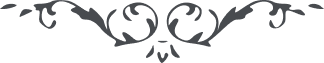 هو الأبهی ای شمع محبّت جمال مبارک، روزيست روشن و ساحت قلوب گلزار فرح و سرور زيرا بولادت حضرت رحمانيّت جهان جهان ديگر شد و آفاق فجر اشراق گرديد عبدالبهآء بتهنيت اين موهبت کبری در حقّ تو پرداخته   ع ع از قرار مسموع از مشغوليّتی که داشته‌ايد فراغت فرموده‌ايد چون بجهت ياران مفيد بود بقايش بهتر ولی بشرط راحت دل و جان در هر صورت شمول عون و عنايت حاصل  ع 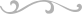 